UNIVERSIDAD DISTRITAL FRANCISCO JOSÉ DE CALDAS FACULTAD DE CIENCIAS Y EDUCACIÓNPROYECTO CURRICULAR COMUNICACIÓNSOCIAL Y PERIODISMO CONCURSO ABREVIADO CONVOCATORIA Nª 4292 – PAGINA WEB UDFJC  ACTA DE JURADOS.Siendo las 10:30 a.m. del día miércoles 31 de enero de 2024, se reunió el Consejo Curricular para revisar y seleccionar los ganadores del Concurso abreviado de docentes de vinculación especial Convocatoria N.º4292 en el Proyecto Curricular de Comunicación Social y Periodismo:Perfil 1:Métodos de Investigación Cuantitativa Horario: JUEVES 1:00 PM – 5:00 PM              VIERNES 7:00 AM – 11:00 AM              VIERNES 1:00 AM – 5:00 PM                            (12 horas)Vinculación sujeta a disponibilidad presupuestalAdicionalmente se realizó el proceso de entrevista el día hoy de enero de 2024 a partir de las 10:00 a.m., hasta la 3:00 p.m., de acuerdo con la programación realizada y la citación a los aspirantes que cumplieron los perfiles solicitados y obtuvieron un puntaje igual o superior a 70 puntos en la evaluación de las hojas de vida.AGENDA:Verificación del quórumRevisión de hojas de vidaEntrevistas a quienes se les citó telefónicamente y por correo 3. ResultadosASISTENTES:Verificación quórum:Acorde con los asistentes, hay quórum y todas las decisiones tienen validez.En concordancia con la valoración de formación académica de los concursantes de la Convocatoria N° 4292 de las entrevistas realizadas.Se declaran ganadores a la siguiente aspirante:         PERFIL 1: ERIKA PAOLA MOLANO SUÀREZ Quien se debe presentar ante el Coordinador de Proyecto Curricular, para aprobar la carga académica.En constancia de lo anterior, firma.A los 06 días del mes de febrero de 2024Presidente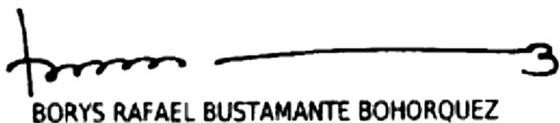 Consejo Curricular Comunicación Social y PeriodismoBORYS RAFAEL BUSTAMANTE B.Presidente consejo Curricular Comunicación SocialDANIEL BELTRÁN RIAÑORepresentante Docentes consejo Curricular Comunicación Social (jurado)MARLON BRICEÑO ORGANISTA Estudiante Representante principal estudiantes (jurado)HERNÁN JAVIER RIVEROSDocente invitado como juradoBRAYAN MARULANDA Estudiante (jurado)LUISA FERNANDA CARRERO VILLAMIL Estudiante invitado (jurado)